Notting Hill (walking distance) Gateway Monash Hotel: $$$ http://gatewayonmonash.com.au/Quest Apartments – Notting Hill $$$https://www.questapartments.com.au/properties/vic/notting-hill/quest-notting-hill/overviewClayton North (walking distance)Clayton Monash Motor Inn & Serviced apartments $http://www.claytonmonashmotorinn.com.au/Monash Hotel $ - $$https://www.monashhotel.com.au/Campus Clayton serviced apartments $$ - $$$http://www.campusclayton.com/room/1-bedroom-apartment/Mount WaverlyHotel Bruce Country $$$ http://brucecounty.com.au/index.htmlGlen WaverlyGlen Inn $ - $$ (Bus 693 towards Oakleigh; get off at Howleys Rd or Notting Hill Hotel – Pub station and then 15 Minute walk to Clayton Campus)http://gleninn.com/Ibis Melbourne $$-$$$https://www.ibisglenwaverley.com.au/The Waverly International Hotel $$-$$$http://www.waverleymelbourne.com/Novotel $$ - $$$https://www.novotelglenwaverley.com.au/OakleighLamplighter Motel and Apartments $$ (Bus 693 towards Ferntree Gully/Belgrave – get off at the Notting Hill Hotel – right after Bunnings and then walk for 15 -20 minute to Clayton Campus)https://lamplightermotel.com.au/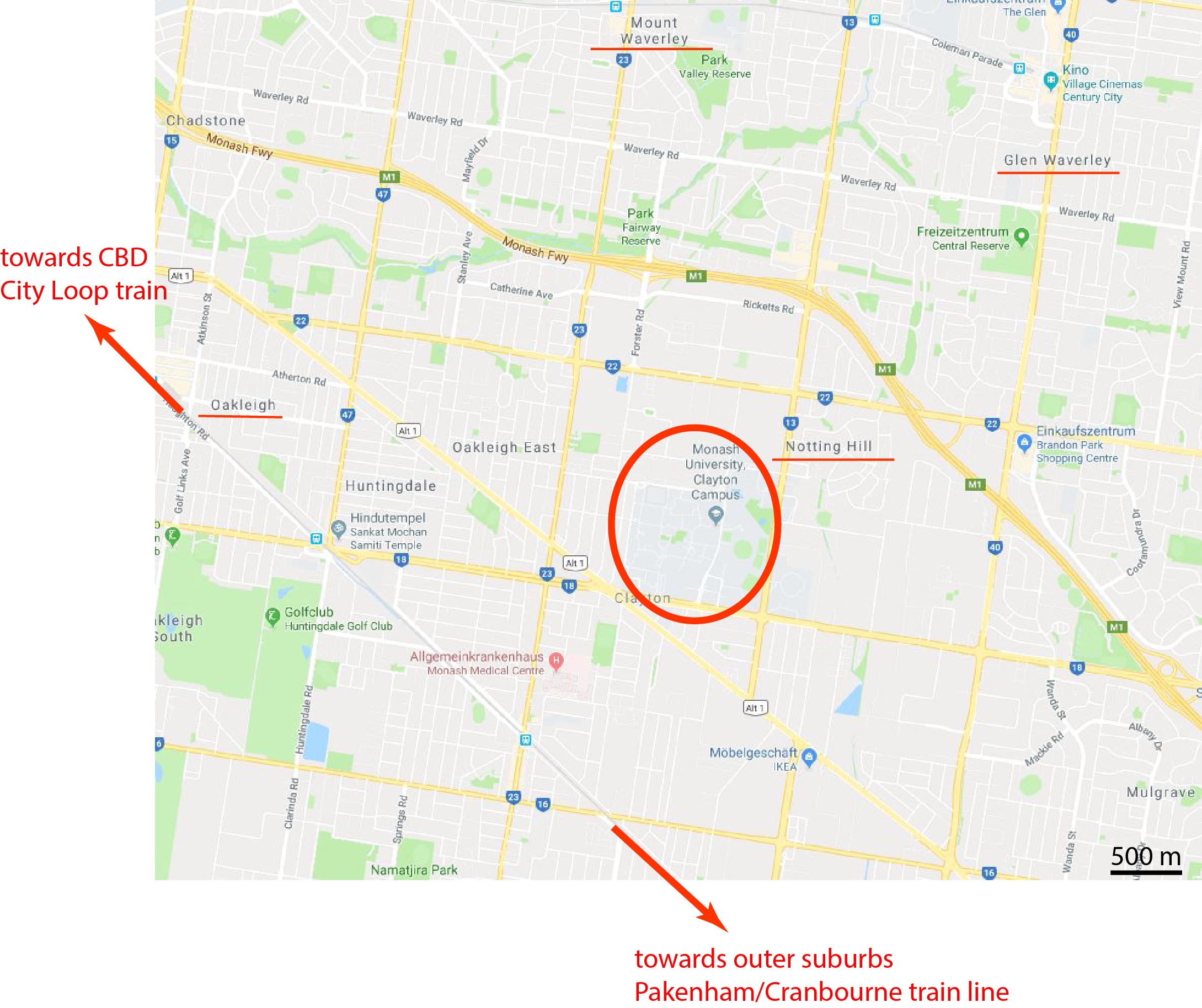 